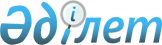 2015 жылға қоғамдық жұмыстарды ұйымдастыру туралы
					
			Мерзімі біткен
			
			
		
					Қызылорда облысы Арал ауданы әкімдігінің 2015 жылғы 20 қаңтардағы № 14-қ қаулысы. Қызылорда облысының Әділет департаментінде 2015 жылғы 17 ақпанда № 4874 болып тіркелді. 2016 жылдың 1 қаңтарына дейін қолданыста болды
      "Халықты жұмыспен қамту туралы" Қазақстан Республикасының 2001 жылғы 23 қаңтардағы № 149 Заңының 20-бабының 5-тармағына сәйкес Арал ауданының әкімдігі ҚАУЛЫ ЕТЕДІ:

       Қосымшаға сәйкес 2015 жылға қоғамдық жұмыстар жүргізілетін ұйымдардың тізбелері, қоғамдық жұмыстардың түрлері, көлемі мен нақты жағдайлары, қатысушылардың еңбегіне төленетін ақының мөлшері және оларды қаржыландырудың көздері бекітілсін, қоғамдық жұмыстарға сұраныс пен ұсыныс айқындалсын.

       Осы қаулының орындалуын бақылау аудан әкімінің орынбасары Қ. Жанұзақовқа жүктелсін.

       Осы қаулы алғашқы ресми жарияланған күнінен кейiн күнтiзбелiк он күн өткен соң қолданысқа енгiзiледi. 2015 жылға қоғамдық жұмыстар жүргізілетін ұйымдардың тізбелері, қоғамдық жұмыстардың түрлері, көлемі мен нақты жағдайлары, қатысушылардың еңбегіне төленетін ақының мөлшері және оларды қаржыландырудың көздері, қоғамдық жұмыстарға сұраныс пен ұсыныс
      Ескерту. Қосымша жаңа редакцияда - Қызылорда облысы Арал ауданы әкімінің 06.05.2015 N 115-қ шешімімен (алғашқы ресми жарияланған күнінен кейін күнтізбелік он күн өткен соң қолданысқа енгізіледі).
					© 2012. Қазақстан Республикасы Әділет министрлігінің «Қазақстан Республикасының Заңнама және құқықтық ақпарат институты» ШЖҚ РМК
				
      АУДАН ӘКІМІ

А. МҰХИМОВ
Арал ауданы әкімдігінің
2015 жылғы "20" қаңтардағы
№ 14-қ қаулысына қосымша
№
Ұйымдардың тізбесі
Қоғамдық жұмыстардың түрлері
Көлемі мен нақты жағдайлары
Қатысушылардың еңбегіне төленетін ақының мөлшері
Қаржыландыру көздері
Қоғамдық жұмыстарға сұраныс
Қоғамдық жұмыстарға ұсыныс
1
2
3
4
5
6
7
8
1
"Арал ауданы әкімінің аппараты" мемлекеттік мекемесі
Құжаттарды өңдеу, көбейту және тарату
5000 құжат

толық емес жұмыс күні жағдайында және икемді график бойынша
Қазақстан Республикасының Бюджет кодексіне сәйкес ең төменгі жалақы мөлшерінде
Жергілікті бюджет
8
8
2
"Арал аудандық мәслихат аппараты" мемлекеттік мекемесі
Құжаттарды өңдеу, көбейту және тарату
5000 құжат

толық емес жұмыс күні жағдайында және икемді график бойынша
Қазақстан Республикасының Бюджет кодексіне сәйкес ең төменгі жалақы мөлшерінде
Жергілікті бюджет
3
3
3
"Арал аудандық білім бөлімі" мемлекеттік мекемесі
Құжаттарды өңдеу, көбейту және тарату
5000 құжат

толық емес жұмыс күні жағдайында және икемді график бойынша
Қазақстан Республикасының Бюджет кодексіне сәйкес ең төменгі жалақы мөлшерінде
Жергілікті бюджет
6
6
4
"Арал аудандық мәдениет және тілдерді дамыту бөлімі" мемлекеттік мекемесі
Құжаттарды өңдеу, көбейту және тарату
5000 құжат

толық емес жұмыс күні жағдайында және икемді график бойынша
Қазақстан Республикасының Бюджет кодексіне сәйкес ең төменгі жалақы мөлшерінде
Жергілікті бюджет
2
2
5
"Арал аудандық сәулет және қала құрылысы бөлімі" мемлекеттік мекемесі
Құжаттарды өңдеу, көбейту және тарату
5000 құжат

толық емес жұмыс күні жағдайында және икемді график бойынша
Қазақстан Республикасының Бюджет кодексіне сәйкес ең төменгі жалақы мөлшерінде
Жергілікті бюджет
2
2
6
"Арал аудандық жер қатынастары бөлімі" мемлекеттік мекемесі
Құжаттарды өңдеу, көбейту және тарату
5000 құжат

толық емес жұмыс күні жағдайында және икемді график бойынша
Қазақстан Республикасының Бюджет кодексіне сәйкес ең төменгі жалақы мөлшерінде
Жергілікті бюджет
2
2
7
"Арал аудандық құрылыс бөлімі" мемлекеттік мекемесі
Құжаттарды өңдеу, көбейту және тарату
5000 құжат

толық емес жұмыс күні жағдайында және икемді график бойынша
Қазақстан Республикасының Бюджет кодексіне сәйкес ең төменгі жалақы мөлшерінде
Жергілікті бюджет
2
2
8
"Арал аудандық жұмыспен қамту, әлеуметтік бағдарламалар және азаматтық хал актілерін тіркеу бөлімі" коммуналдық мемлекеттік мекемесі
Құжаттарды өңдеу, көбейту және тарату
5000 құжат

толық емес жұмыс күні жағдайында және икемді график бойынша
Қазақстан Республикасының Бюджет кодексіне сәйкес ең төменгі жалақы мөлшерінде
Жергілікті бюджет
10
10
9
"Арал аудандық ішкі саясат бөлімі" мемлекеттік мекемесі
Құжаттарды өңдеу, көбейту және тарату
5000 құжат

толық емес жұмыс күні жағдайында және икемді график бойынша
Қазақстан Республикасының Бюджет кодексіне сәйкес ең төменгі жалақы мөлшерінде
Жергілікті бюджет
2
2
10
"Арал аудандық тұрғын үй-коммуналдық шаруашылығы, жолаушылар көлігі және автомобиль жолдары" мемлекеттік мекемесі
Құжаттарды өңдеу, көбейту және тарату
5000 құжат

толық емес жұмыс күні жағдайында және икемді график бойынша
Қазақстан Республикасының Бюджет кодексіне сәйкес ең төменгі жалақы мөлшерінде
Жергілікті бюджет
3
3
11
"Арал аудандық кәсіпкерлік, өнеркәсіп және туризм бөлімі" мемлекеттік мекемесі
Құжаттарды өңдеу, көбейту және тарату
5000 құжат

толық емес жұмыс күні жағдайында және икемді график бойынша
Қазақстан Республикасының Бюджет кодексіне сәйкес ең төменгі жалақы мөлшерінде
Жергілікті бюджет
2
2
12
"Арал аудандық экономика және бюджеттік жоспарлау бөлімі" мемлекеттік мекемесі
Құжаттарды өңдеу, көбейту және тарату
5000 құжат

толық емес жұмыс күні жағдайында және икемді график бойынша
Қазақстан Республикасының Бюджет кодексіне сәйкес ең төменгі жалақы мөлшерінде
Жергілікті бюджет
3
3
13
"Арал аудандық қаржы бөлімі" мемлекеттік мекемесі
Құжаттарды өңдеу, көбейту және тарату
5000 құжат

толық емес жұмыс күні жағдайында және икемді график бойынша
Қазақстан Республикасының Бюджет кодексіне сәйкес ең төменгі жалақы мөлшерінде
Жергілікті бюджет
3
3
14
"Арал аудандық ауыл шаруашылығы бөлімі" мемлекеттік мекемесі
Құжаттарды өңдеу, көбейту және тарату
5000 құжат

толық емес жұмыс күні жағдайында және икемді график бойынша
Қазақстан Республикасының Бюджет кодексіне сәйкес ең төменгі жалақы мөлшерінде
Жергілікті бюджет
2
2
15
"Арал аудандық дене шынықтыру және спорт бөлімі" мемлекеттік мекемесі
Құжаттарды өңдеу, көбейту және тарату
5000 құжат

толық емес жұмыс күні жағдайында және икемді график бойынша
Қазақстан Республикасының Бюджет кодексіне сәйкес ең төменгі жалақы мөлшерінде
Жергілікті бюджет
2
2
16
Арал ауданының прокуратурасы
Құжаттарды өңдеу, көбейту және тарату
5000 құжат

толық емес жұмыс күні жағдайында және икемді график бойынша
Қазақстан Республикасының Бюджет кодексіне сәйкес ең төменгі жалақы мөлшерінде
Жергілікті бюджет
10
10
17
Арал аудандық соты
Құжаттарды өңдеу, көбейту және тарату
5000 құжат

толық емес жұмыс күні жағдайында және икемді график бойынша
Қазақстан Республикасының Бюджет кодексіне сәйкес ең төменгі жалақы мөлшерінде
Жергілікті бюджет
8
8
18
"Сексеуіл кенті әкімінің аппараты" мемлекеттік мекемесі
Құжаттарды өңдеу, көбейту және тарату
5000 құжат

толық емес жұмыс күні жағдайында және икемді график бойынша
Қазақстан Республикасының Бюджет кодексіне сәйкес ең төменгі жалақы мөлшерінде
Жергілікті бюджет
10
10
18
"Сексеуіл кенті әкімінің аппараты" мемлекеттік мекемесі
Көркейту және санитарлық тазарту жөніндегі жұмыстар
2500 шаршы метр

толық емес жұмыс күні жағдайында және икемді график бойынша
Қазақстан Республикасының Бюджет кодексіне сәйкес ең төменгі жалақы мөлшерінде
Жергілікті бюджет
20
20
19
"Жақсықылыш кенті әкімінің аппараты" мемлекеттік мекемесі
Құжаттарды өңдеу, көбейту және тарату
5000 құжат

толық емес жұмыс күні жағдайында және икемді график бойынша
Қазақстан Республикасының Бюджет кодексіне сәйкес ең төменгі жалақы мөлшерінде
Жергілікті бюджет
5
5
19
"Жақсықылыш кенті әкімінің аппараты" мемлекеттік мекемесі
Көркейту және санитарлық тазарту жөніндегі жұмыстар
2500 шаршы метр

толық емес жұмыс күні жағдайында және икемді график бойынша
Қазақстан Республикасының Бюджет кодексіне сәйкес ең төменгі жалақы мөлшерінде
Жергілікті бюджет
10
10
20
"Аманөткел ауылдық округі әкімінің аппараты" мемлекеттік мекемесі
Құжаттарды өңдеу, көбейту және тарату
5000 құжат

толық емес жұмыс күні жағдайында және икемді график бойынша
Қазақстан Республикасының Бюджет кодексіне сәйкес ең төменгі жалақы мөлшерінде
Жергілікті бюджет
5
5
20
"Аманөткел ауылдық округі әкімінің аппараты" мемлекеттік мекемесі
Көркейту және санитарлық тазарту жөніндегі жұмыстар
2500 шаршы метр

толық емес жұмыс күні жағдайында және икемді график бойынша
Қазақстан Республикасының Бюджет кодексіне сәйкес ең төменгі жалақы мөлшерінде
Жергілікті бюджет
10
10
21
"Ақирек ауылдық округі әкімінің аппараты" мемлекеттік мекемесі
Құжаттарды өңдеу, көбейту және тарату
5000 құжат

толық емес жұмыс күні жағдайында және икемді график бойынша
Қазақстан Республикасының Бюджет кодексіне сәйкес ең төменгі жалақы мөлшерінде
Жергілікті бюджет
3
3
21
"Ақирек ауылдық округі әкімінің аппараты" мемлекеттік мекемесі
Көркейту және санитарлық тазарту жөніндегі жұмыстар
2500 шаршы метр

толық емес жұмыс күні жағдайында және икемді график бойынша
Қазақстан Республикасының Бюджет кодексіне сәйкес ең төменгі жалақы мөлшерінде
Жергілікті бюджет
4
4
22
"Аралқұм ауылдық округі әкімінің аппараты" мемлекеттік мекемесі
Құжаттарды өңдеу, көбейту және тарату
5000 құжат

толық емес жұмыс күні жағдайында және икемді график бойынша
Қазақстан Республикасының Бюджет кодексіне сәйкес ең төменгі жалақы мөлшерінде
Жергілікті бюджет
3
3
22
"Аралқұм ауылдық округі әкімінің аппараты" мемлекеттік мекемесі
Көркейту және санитарлық тазарту жөніндегі жұмыстар
2500 шаршы метр

толық емес жұмыс күні жағдайында және икемді график бойынша
Қазақстан Республикасының Бюджет кодексіне сәйкес ең төменгі жалақы мөлшерінде
Жергілікті бюджет
4
4
23
"Атанши ауылдық округі әкімінің аппараты" мемлекеттік мекемесі
Құжаттарды өңдеу, көбейту және тарату
5000 құжат

толық емес жұмыс күні жағдайында және икемді график бойынша
Қазақстан Республикасының Бюджет кодексіне сәйкес ең төменгі жалақы мөлшерінде
Жергілікті бюджет
3
3
23
"Атанши ауылдық округі әкімінің аппараты" мемлекеттік мекемесі
Құжаттарды өңдеу, көбейту және тарату
5000 құжат

толық емес жұмыс күні жағдайында және икемді график бойынша
Қазақстан Республикасының Бюджет кодексіне сәйкес ең төменгі жалақы мөлшерінде
Жергілікті бюджет
4
4
23
"Атанши ауылдық округі әкімінің аппараты" мемлекеттік мекемесі
Көркейту және санитарлық тазарту жөніндегі жұмыстар
2500 шаршы метр

толық емес жұмыс күні жағдайында және икемді график бойынша
Қазақстан Республикасының Бюджет кодексіне сәйкес ең төменгі жалақы мөлшерінде
Жергілікті бюджет
4
4
24
"Бекбауыл ауылдық округі әкімінің аппараты" мемлекеттік мекемесі
Құжаттарды өңдеу, көбейту және тарату
5000 құжат

толық емес жұмыс күні жағдайында және икемді

график бойынша
Қазақстан Республикасының Бюджет кодексіне

сәйкес ең төменгі жалақы мөлшерінде
Жергілікті бюджет
3
3
24
"Бекбауыл ауылдық округі әкімінің аппараты" мемлекеттік мекемесі
Көркейту және санитарлық тазарту жөніндегі жұмыстар
2500 шаршы метр

толық емес жұмыс күні жағдайында және икемді график бойынша
Қазақстан Республикасының Бюджет кодексіне

сәйкес ең төменгі жалақы мөлшерінде
Жергілікті бюджет
4
4
25
"Беларан ауылдық округі әкімі аппараты" мемлекеттік мекемесі
Құжаттарды өңдеу, көбейту және тарату
5000 құжат

толық емес жұмыс күні жағдайында және икемді график бойынша
Қазақстан Республикасының Бюджет кодексіне сәйкес ең төменгі жалақы мөлшерінде
Жергілікті бюджет
3
3
25
"Беларан ауылдық округі әкімі аппараты" мемлекеттік мекемесі
Көркейту және санитарлық тазарту жөніндегі жұмыстар
2500 шаршы метр

толық емес жұмыс күні жағдайында және икемді график бойынша
Қазақстан Республикасының Бюджет кодексіне сәйкес ең төменгі жалақы мөлшерінде
Жергілікті бюджет
4
4
26
"Бөген ауылдық округі әкімінің аппараты" мемлекеттік мекемесі
Құжаттарды өңдеу, көбейту және тарату
5000 құжат

толық емес жұмыс күні жағдайында және икемді график бойынша
Қазақстан Республикасының Бюджет кодексіне сәйкес ең төменгі жалақы мөлшерінде
Жергілікті бюджет
3
3
26
"Бөген ауылдық округі әкімінің аппараты" мемлекеттік мекемесі
Көркейту және санитарлық тазарту жөніндегі жұмыстар
2500 шаршы метр

толық емес жұмыс күні жағдайында және икемді график бойынша
Қазақстан Республикасының Бюджет кодексіне сәйкес ең төменгі жалақы мөлшерінде
Жергілікті бюджет
4
4
27
"Сазды ауылдық округі әкімінің аппараты" мемлекеттік мекемесі
Құжаттарды өңдеу, көбейту және тарату
5000 құжат

толық емес жұмыс күні жағдайында және икемді график бойынша
Қазақстан Республикасының Бюджет кодексіне сәйкес ең төменгі жалақы мөлшерінде
Жергілікті бюджет
3
3
27
"Сазды ауылдық округі әкімінің аппараты" мемлекеттік мекемесі
Көркейту және санитарлық тазарту жөніндегі жұмыстар
2500 шаршы метр

толық емес жұмыс күні жағдайында және икемді график бойынша
Қазақстан Республикасының Бюджет кодексіне сәйкес ең төменгі жалақы мөлшерінде
Жергілікті бюджет
4
4
28
"Сапақ ауылдық округі әкімінің аппараты" мемлекеттік мекемесі
Құжаттарды өңдеу, көбейту және тарату
5000 құжат

толық емес жұмыс күні жағдайында және икемді график бойынша
Қазақстан Республикасының Бюджет кодексіне сәйкес ең төменгі жалақы мөлшерінде
Жергілікті бюджет
3
3
28
"Сапақ ауылдық округі әкімінің аппараты" мемлекеттік мекемесі
Көркейту және санитарлық тазарту жөніндегі жұмыстар
2500 шаршы метр

толық емес жұмыс күні жағдайында және икемді график бойынша
Қазақстан Республикасының Бюджет кодексіне сәйкес ең төменгі жалақы мөлшерінде
Жергілікті бюджет
4
4
29
"Қарақұм ауылдық округі әкімінің аппараты" мемлекеттік мекемесі
Құжаттарды өңдеу, көбейту және тарату
5000 құжат

толық емес жұмыс күні жағдайында және икемді график бойынша
Қазақстан Республикасының Бюджет кодексіне сәйкес ең төменгі жалақы мөлшерінде
Жергілікті бюджет
5
5
29
"Қарақұм ауылдық округі әкімінің аппараты" мемлекеттік мекемесі
Көркейту және санитарлық тазарту жөніндегі жұмыстар
2500 шаршы метр

толық емес жұмыс күні жағдайында және икемді график бойынша
Қазақстан Республикасының Бюджет кодексіне сәйкес ең төменгі жалақы мөлшерінде
Жергілікті бюджет
10
10
30
"Қаратерең ауылдық округі әкімінің аппараты" мемлекеттік мекемесі
Құжаттарды өңдеу, көбейту және тарату
5000 құжат

толық емес жұмыс күні жағдайында және икемді график бойынша
Қазақстан Республикасының Бюджет кодексіне сәйкес ең төменгі жалақы мөлшерінде
Жергілікті бюджет
3
3
30
"Қаратерең ауылдық округі әкімінің аппараты" мемлекеттік мекемесі
Құжаттарды өңдеу, көбейту және тарату
5000 құжат

толық емес жұмыс күні жағдайында және икемді график бойынша
Қазақстан Республикасының Бюджет кодексіне сәйкес ең төменгі жалақы мөлшерінде
Жергілікті бюджет
4
4
30
"Қаратерең ауылдық округі әкімінің аппараты" мемлекеттік мекемесі
Көркейту және санитарлық тазарту жөніндегі жұмыстар
2500 шаршы метр

толық емес жұмыс күні жағдайында және икемді график бойынша
Қазақстан Республикасының Бюджет кодексіне сәйкес ең төменгі жалақы мөлшерінде
Жергілікті бюджет
4
4
31
"Қамыстыбас ауылдық округі әкімі аппараты" мемлекеттік мекемесі
Құжаттарды өңдеу, көбейту және тарату
5000 құжат

толық емес жұмыс күні жағдайында және икемді график бойынша
Қазақстан Республикасының Бюджет кодексіне сәйкес ең төменгі жалақы мөлшерінде
Жергілікті бюджет
5
5
31
"Қамыстыбас ауылдық округі әкімі аппараты" мемлекеттік мекемесі
Көркейту және санитарлық тазарту жөніндегі жұмыстар
2500 шаршы метр

толық емес жұмыс күні жағдайында және икемді график бойынша
Қазақстан Республикасының Бюджет кодексіне сәйкес ең төменгі жалақы мөлшерінде
Жергілікті бюджет
10
10
32
"Құланды ауылдық округі әкімінің аппараты" мемлекеттік мекемесі
Құжаттарды өңдеу, көбейту

және тарату
5000 құжат

толық емес жұмыс күні

жағдайында және икемді график бойынша
Қазақстан Республикасының Бюджет кодексіне сәйкес ең төменгі жалақы мөлшерінде
Жергілікті бюджет
4
4
32
"Құланды ауылдық округі әкімінің аппараты" мемлекеттік мекемесі
Көркейту және санитарлық тазарту жөніндегі жұмыстар
2500 шаршы метр

толық емес жұмыс күні жағдайында және икемді график бойынша
Қазақстан Республикасының Бюджет кодексіне сәйкес ең төменгі жалақы мөлшерінде
Жергілікті бюджет
6
6
33
"Қосаман ауылдық округі әкімінің аппараты" мемлекеттік мекемесі
Құжаттарды өңдеу, көбейту және тарату
5000 құжат

толық емес жұмыс күні

жағдайында және икемді график бойынша
Қазақстан Республикасының Бюджет кодексіне сәйкес ең төменгі жалақы мөлшерінде
Жергілікті бюджет
3
3
33
"Қосаман ауылдық округі әкімінің аппараты" мемлекеттік мекемесі
Көркейту және санитарлық тазарту жөніндегі жұмыстар
2500 шаршы метр

толық емес жұмыс күні жағдайында және икемді график бойынша
Қазақстан Республикасының Бюджет кодексіне сәйкес ең төменгі жалақы мөлшерінде
Жергілікті бюджет
4
4
34
"Қосжар ауылдық округі әкімінің аппараты" мемлекеттік мекемесі
Құжаттарды өңдеу, көбейту және тарату
5000 құжат

толық емес жұмыс күні жағдайында және икемді график бойынша
Қазақстан Республикасының Бюджет кодексіне сәйкес ең төменгі жалақы мөлшерінде
Жергілікті бюджет
3
3
34
"Қосжар ауылдық округі әкімінің аппараты" мемлекеттік мекемесі
Көркейту және санитарлық тазарту жөніндегі жұмыстар
2500 шаршы метр

толық емес жұмыс күні жағдайында және икемді график бойынша
Қазақстан Республикасының Бюджет кодексіне сәйкес ең төменгі жалақы мөлшерінде
Жергілікті бюджет
4
4
35
"Жіңішкеқұм ауылдық округі әкімінің аппараты" мемлекеттік мекемесі
Құжаттарды өңдеу, көбейту және тарату
5000 құжат

толық емес жұмыс күні жағдайында және икемді график бойынша
Қазақстан Республикасының Бюджет кодексіне сәйкес ең төменгі жалақы мөлшерінде
Жергілікті бюджет
3
3
35
"Жіңішкеқұм ауылдық округі әкімінің аппараты" мемлекеттік мекемесі
Құжаттарды өңдеу, көбейту және тарату
5000 құжат

толық емес жұмыс күні жағдайында және икемді график бойынша
Қазақстан Республикасының Бюджет кодексіне сәйкес ең төменгі жалақы мөлшерінде
Жергілікті бюджет
4
4
35
"Жіңішкеқұм ауылдық округі әкімінің аппараты" мемлекеттік мекемесі
Көркейту және санитарлық тазарту жөніндегі жұмыстар
2500 шаршы метр

толық емес жұмыс күні жағдайында және икемді график бойынша
Қазақстан Республикасының Бюджет кодексіне сәйкес ең төменгі жалақы мөлшерінде
Жергілікті бюджет
4
4
36
"Жаңақұрылыс ауылдық округі әкімінің аппараты" мемлекеттік мекемесі
Құжаттарды өңдеу, көбейту және тарату

 
5000 құжат

толық емес жұмыс күні жағдайында және икемді график бойынша
Қазақстан Республикасының Бюджет кодексіне сәйкес ең төменгі жалақы мөлшерінде
Жергілікті бюджет
3
3
36
"Жаңақұрылыс ауылдық округі әкімінің аппараты" мемлекеттік мекемесі
Көркейту және санитарлық тазарту жөніндегі жұмыстар
2500 шаршы метр

толық емес жұмыс күні жағдайында және икемді график бойынша
Қазақстан Республикасының Бюджет кодексіне сәйкес ең төменгі жалақы мөлшерінде
Жергілікті бюджет
3
3
36
"Жаңақұрылыс ауылдық округі әкімінің аппараты" мемлекеттік мекемесі
Көркейту және санитарлық тазарту жөніндегі жұмыстар
2500 шаршы метр

толық емес жұмыс күні жағдайында және икемді график бойынша
Қазақстан Республикасының Бюджет кодексіне сәйкес ең төменгі жалақы мөлшерінде
Жергілікті бюджет
4
4
37
"Жетес би ауылдық округі әкімі аппараты" мемлекеттік мекемесі
Құжаттарды өңдеу, көбейту және тарату
5000 құжат

толық емес жұмыс күні жағдайында және икемді график бойынша
Қазақстан Республикасының Бюджет кодексіне сәйкес ең төменгі жалақы мөлшерінде
Жергілікті бюджет
3
3
37
"Жетес би ауылдық округі әкімі аппараты" мемлекеттік мекемесі
Көркейту және санитарлық тазарту жөніндегі жұмыстар
2500 шаршы метр

толық емес жұмыс күні жағдайында және икемді график бойынша
Қазақстан Республикасының Бюджет кодексіне сәйкес ең төменгі жалақы мөлшерінде
Жергілікті бюджет
4
4
38
"Октябрь ауылдық округі әкімінің аппараты" мемлекеттік мекемесі
Құжаттарды өңдеу, көбейту және тарату
5000 құжат

толық емес жұмыс күні жағдайында және икемді график бойынша
Қазақстан Республикасының Бюджет кодексіне сәйкес ең төменгі жалақы мөлшерінде
Жергілікті бюджет
5

 
5

 
38
"Октябрь ауылдық округі әкімінің аппараты" мемлекеттік мекемесі
Көркейту және санитарлық тазарту жөніндегі жұмыстар
2500 шаршы метр

толық емес жұмыс күні жағдайында және икемді график бойынша
Қазақстан Республикасының Бюджет кодексіне сәйкес ең төменгі жалақы мөлшерінде
Жергілікті бюджет
10
10
39
"Райым ауылдық округі әкімінің аппараты" мемлекеттік мекемесі
Құжаттарды өңдеу, көбейту және тарату
5000 құжат

толық емес жұмыс күні жағдайында және икемді график бойынша
Қазақстан Республикасының Бюджет кодексіне сәйкес ең төменгі жалақы мөлшерінде
Жергілікті бюджет
3
3
39
"Райым ауылдық округі әкімінің аппараты" мемлекеттік мекемесі
Көркейту және санитарлық тазарту жөніндегі жұмыстар
2500 шаршы метр

толық емес жұмыс күні жағдайында және икемді график бойынша
Қазақстан Республикасының Бюджет кодексіне сәйкес ең төменгі жалақы мөлшерінде
Жергілікті бюджет
4
4
40
"Мергенсай ауылдық округі әкімінің аппараты" мемлекеттік мекемесі
Құжаттарды өңдеу, көбейту және тарату
5000 құжат

толық емес жұмыс күні жағдайында және икемді график бойынша
Қазақстан Республикасының Бюджет кодексіне сәйкес ең төменгі жалақы мөлшерінде
Жергілікті бюджет
3
3
40
"Мергенсай ауылдық округі әкімінің аппараты" мемлекеттік мекемесі
Көркейту және санитарлық тазарту жөніндегі жұмыстар
2500 шаршы метр

толық емес жұмыс күні жағдайында және икемді график бойынша
Қазақстан Республикасының Бюджет кодексіне сәйкес ең төменгі жалақы мөлшерінде
Жергілікті бюджет
4
4
41
"Арал қаласы әкімінің аппараты" мемлекеттік мекемесі
Құжаттарды өңдеу, көбейту және тарату
5000 құжат

толық емес жұмыс күні жағдайында және икемді график бойынша
Қазақстан Республикасының Бюджет кодексіне сәйкес ең төменгі жалақы мөлшерінде
Жергілікті бюджет
10
10
42
Арал қалалық шаруашылық жүргізу құқындағы көпсалалы коммуналдық мемлекеттік кәсіпорыны
Көркейту және санитарлық тазарту жөніндегі жұмыстар
2500 шаршы метр

толық емес жұмыс күні жағдайында және икемді график бойынша
Қазақстан Республикасының Бюджет кодексіне сәйкес ең төменгі жалақы мөлшерінде
Жергілікті бюджет
377
377
43
"Қазақстан Республикасы Әділет Министрлігі Қызылорда облысының әділет Департаментінің Арал аудандық әділет басқармасы" республикалық мемлекеттік мекемесі
Құжаттарды өңдеу, көбейту және тарату
5000 құжат

толық емес жұмыс күні жағдайында және икемді график бойынша
Қазақстан Республикасының Бюджет кодексіне сәйкес ең төменгі жалақы мөлшерінде
Жергілікті бюджет
6
6
44
"Халыққа қызмет көрсету орталығы" Республикалық мемлекеттік кәсіпорынның

Қызылорда облысы

бойынша филиалы,

Арал аудандық бөлімі
Құжаттарды өңдеу, көбейту және тарату
5000 құжат

толық емес жұмыс күні жағдайында және икемді график бойынша
Қазақстан Республикасының Бюджет кодексіне сәйкес ең төменгі жалақы мөлшерінде
Жергілікті бюджет
5
5
45
Қазақстан Республикасы Денсаулық сақтау және

әлеуметтік даму

министрлігінің "Зейнетақы төлеу жөніндегі мемлекеттік

орталығы" Республикалық мемлекеттік қазыналық

кәсіпорнының Қызылорда облыстық филиалы, Арал

аудандық бөлімшесі
Құжаттарды өңдеу, көбейту және тарату
5000 құжат

толық емес жұмыс күні жағдайында және икемді график бойынша
Қазақстан Республикасының Бюджет кодексіне сәйкес ең төменгі жалақы мөлшерінде
Жергілікті бюджет
5
5
46
"Қазақстан Республикасы Қаржы министрлігінің Мемлекеттік кірістер комитеті Қызылорда облысы бойынша Мемлекеттік кірістер департаментінің Арал ауданы бойынша Мемлекеттік кірістер басқармасы" республикалық мемлекеттік мекемесі
Құжаттарды өңдеу, көбейту және тарату
5000 құжат

толық емес жұмыс күні жағдайында және икемді график бойынша
Қазақстан Республикасының Бюджет кодексіне сәйкес ең төменгі жалақы мөлшерінде
Жергілікті бюджет
6
6
47
"Қазақстан Республикасы Энергетика министрлігі Мұнай-Газ кешеніндегі Экологиялық реттеу, бақылау мемлекеттік инспекция комитетінің Қызылорда облысы бойынша Экология департаменті" республикалық мемлекеттік мекемесі, Арал аудандық бөлімі
Құжаттарды өңдеу, көбейту және тарату
5000 құжат

толық емес жұмыс күні жағдайында және икемді график бойынша
Қазақстан Республикасының Бюджет кодексіне сәйкес ең төменгі жалақы мөлшерінде
Жергілікті бюджет
4
4
48
"Қызылорда облысының ішкі істер департаменті Арал ауданының ішкі істер бөлімі" мемлекеттік мекемесі
Құжаттарды өңдеу, көбейту және тарату
5000 құжат

толық емес жұмыс күні жағдайында және икемді график бойынша
Қазақстан Республикасының Бюджет кодексіне сәйкес ең төменгі жалақы мөлшерінде
Жергілікті бюджет
15
15
49
"Қазақстан Республикасы Ішкі істер министрлігі Төтенше жағдайлар комитеті Қызылорда облысының Төтенше жағдайлар департаменті Арал ауданының Төтенше жағдайлар бөлімі" республикалық мемлекеттік мекемесі
Құжаттарды өңдеу, көбейту және тарату
5000 құжат

толық емес жұмыс күні жағдайында және икемді график бойынша
Қазақстан Республикасының Бюджет кодексіне сәйкес ең төменгі жалақы мөлшерінде
Жергілікті бюджет
5
5
50
Қазақстан Республикасы Қорғаныс министрлігінің "Қызылорда облысы Арал ауданының Қорғаныс істері жөніндегі бөлімі" республикалық мемлекеттік мекемесі
Құжаттарды өңдеу, көбейту және тарату
5000 құжат

толық емес жұмыс күні жағдайында және икемді график бойынша
Қазақстан Республикасының Бюджет кодексіне сәйкес ең төменгі жалақы мөлшерінде
Жергілікті бюджет
15
15
51
"Қазақстан Республикасы Еңбек және халықты әлеуметтік қорғау министрлігі Бақылау және әлеуметтік қорғау комитетінің Қызылорда облысы бойынша Бақылау және әлеуметтік қорғау департаменті" мемлекеттік мекемесі, Арал аудандық бөлімі
Құжаттарды өңдеу, көбейту және тарату
5000 құжат

толық емес жұмыс күні жағдайында және икемді график бойынша
Қазақстан Республикасының Бюджет кодексіне сәйкес ең төменгі жалақы мөлшерінде
Жергілікті бюджет
3
3
52
Қызылорда облысының мұрағаттар мен құжаттама басқармасының "Арал аудандық мұрағаты" коммуналдық мемлекеттік мекемесі
Құжаттарды өңдеу, көбейту және тарату
5000 құжат

толық емес жұмыс күні жағдайында және икемді график бойынша
Қазақстан Республикасының Бюджет кодексіне сәйкес ең төменгі жалақы мөлшерінде
Жергілікті бюджет
6
6
53
"Қазақстан Республикасы Әділет министрлігінің Қызылорда облысы әділет департаменті" республикалық мемлекеттік мекемесінің филиалы "Арал ауданының аумақтық бөлімі"
Құжаттарды өңдеу, көбейту және тарату
5000 құжат

толық емес жұмыс күні жағдайында және икемді график бойынша
Қазақстан Республикасының Бюджет кодексіне сәйкес ең төменгі жалақы мөлшерінде
Жергілікті бюджет
5
5
54
"Арал ауданының халықты жұмыспен қамту орталығы" мемлекеттік мекемесі
Құжаттарды өңдеу, көбейту және тарату
5000 құжат

толық емес жұмыс күні жағдайында және икемді график бойынша
Қазақстан Республикасының Бюджет кодексіне сәйкес ең төменгі жалақы мөлшерінде
Жергілікті бюджет
3
3
55
"Арал аудандық ветеринария және ветеринариялық бақылау бөлімі" коммуналдық мемлекеттік мекемесі
Құжаттарды өңдеу, көбейту және тарату
5000 құжат

толық емес жұмыс күні жағдайында және икемді график бойынша
Қазақстан Республикасының Бюджет кодексіне сәйкес ең төменгі жалақы мөлшерінде
Жергілікті бюджет
2
2
56
Арал аудандық дене шынықтыру және спорт бөлімінің "Спорт клубы" мемлекеттік коммуналдық қазыналық кәсіпорны
Көркейту және санитарлық тазарту жөніндегі жұмыстар
2500 шаршы метр

толық емес жұмыс күні жағдайында және икемді график бойынша
Қазақстан Республикасының Бюджет кодексіне сәйкес ең төменгі жалақы мөлшерінде
Жергілікті бюджет
3
3
57
"Арал аудандық орталықтандырылған кітапханалар жүйесі" мемлекеттік мекемесі
Құжаттарды өңдеу, көбейту және тарату
5000 құжат

толық емес жұмыс күні жағдайында және икемді график бойынша
Қазақстан Республикасының Бюджет кодексіне сәйкес ең төменгі жалақы мөлшерінде
Жергілікті бюджет
3
3
58
"Арал қаласы әкімінің аппараты" мемлекеттік мекемесінің "Арал қалалық мәдениет үйі" мемлекеттік қазыналық коммуналдық кәсіпорыны
Құжаттарды өңдеу, көбейту және тарату
5000 құжат

толық емес жұмыс күні жағдайында және икемді график бойынша
Қазақстан Республикасының Бюджет кодексіне сәйкес ең төменгі жалақы мөлшерінде
Жергілікті бюджет
3
3
59
"Арал аудандық мәдениет және тілдерді дамыту бөлімінің Арал аудандық тарихи-өлкетану музейі" мемлекеттік коммуналдық қазыналық кәсіпорны
Құжаттарды өңдеу, көбейту және тарату
5000 құжат

толық емес жұмыс күні жағдайында және икемді график бойынша
Қазақстан Республикасының Бюджет кодексіне сәйкес ең төменгі жалақы мөлшерінде
Жергілікті бюджет
2
2
60
Шаруашылық жүргізу құқығындағы "Арал аудандық ветеринариялық станциясы" коммуналдық мемлекеттік кәсіпорыны
Құжаттарды өңдеу, көбейту және тарату
5000 құжат

толық емес жұмыс күні жағдайында және икемді график бойынша
Қазақстан Республикасының Бюджет кодексіне сәйкес ең төменгі жалақы мөлшерінде
Жергілікті бюджет
3
3
Барлығы:
Барлығы:
Барлығы:
Барлығы:
Барлығы:
Барлығы:
778
778